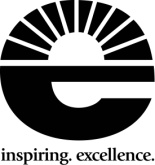 Special Education Categories & CodesSpecial education eligibility codes:Related services codes:Least restrictive environment (LRE) category:CodeEligibilityCode on Rosters01Multiple DisabilitiesMD02Orthopedic ImpairmentOI03Blind or Low VisionBLV04Deaf or Hard of HearingDHH05Emotional Disability Full TimeED FT06Emotional Disability OtherED AO07Specific Learning DisabilitySLD09Language or Speech ImpairmentLSI10Mild Cognitive DisabilityMICD11Moderate Cognitive DisabilityMOCD12Severe Cognitive DisabilitySCD13Homebound/HospitalHB14Dual Sensory Impairment (Deaf-Blind)DSI15Autism Spectrum DisorderAUT16Traumatic Brain InjuryTBI17Other Health ImpairedOHICodeRelated ServicesCodeRelated Services18Interpreter (Hearing Impaired)	32Intervener (Dual Sensory Impairment)19Adaptive Physical Education33Other Diagnostic Staff20Audiology34Medical Services for Evaluation21Occupational Therapy	35Special Transportation22Physical Therapy36Parent Counseling and Training23Psychological Services	37Other Related/Supportive Services24Recreational Therapy - Sp Ed	38Director25School Social Work - Sp Ed39Job Coach26Vocational Education - Sp Ed40Behavioral Therapist27Assistive Technology Devises and/or Services41Supervisor28Counselor - Sp Ed42Other Non-instructional Staff29Rehabilitation Counseling43Orientation and Mobility30Special School Health Services	44Early Intervention31Work Study (Instruction and Coordination)CodeLRE50Regular class 80% or more (In a regular class room for 80% or more of the day)51Resource room (In a regular class room for 40% to 79% of the day)52Separate class (In a regular class room for less than 40% of the day)53Separate day school facility54Residential facility55Correctional facility56Parentally placed in private school57Homebound / hospital